Załącznik nr 1 – wniosek o przyznanie stypendium  Wniosek o przyznanie stypendium Naczelnej Rady LekarskiejImię: …………………Tomasz………………………………………………………………………….
Nazwisko: ……………Nilowski………………………………………………………………………………………………….
PESEL: …………………88092154783………………………………………………………………………………………….
Adres: ………ul. Sobieskiego 110   71-560   Warszawa……………………………………………………………………….
Telefon kontaktowy (podanie nie jest obowiązkowe):… 654 147 258 ……………………
Adres e-mail: …………Tomasz.nilowski@hipokrates.org..…………………………………………………..
Dziedzina specjalizacyjna (w trakcie szkolenia/tytuł specjalisty)……położnictwo i ginekologia ………
Rok szkolenia specjalizacyjnego: ……… 4 …………………………………………………………………………………….
Nazwa jednostki odbywania szkolenia specjalizacyjnego:… Oddział Położniczo-Ginekologiczny w Szpitalu Miejskim w Zamościu ……………………………………………..………………..
Całkowita wnioskowana kwota stypendium:……………10 000 zł…………………………………………………………….
Koszty uczestnictwa w wydarzeniu (opłata kursu, stażu, warsztatu):……. 0 zł…………………………
Ekwiwalent żywieniowy…..………………30x 140 zł = 4200 zł ………………………….……………
Transport………………2000 zł……………………………………………………………………………………………………….
Cena noclegu/hotelu ……………3800 zł …………………………………………..……………………………….
Nazwa jednostki planowanego wyjazdu odbywania stażu/kursu/warsztatów:
… Klinika Położniczo Ginekologiczna w Barcelonie  ………………………………………………………….
Adres:………ul. Lekarska 123/11    50-324  Barcelona  …………………………………………….
Okres wyjazdu:…………01 – 20. 10 2019 ………………………………………………………………….Oświadczam, że: 1)	nie jestem ukarana/y prawomocnym orzeczeniem sądu lekarskiego karami określonymi w art. 83 ust. 1 pkt 1-7 ustawy z dnia 2 grudnia 2009 r. o izbach lekarskich;2)	moje prawo wykonywania zawodu lekarza lub prawo wykonywania zawodu lekarza dentysty nie zostało zawieszone na mocy właściwej rady lekarskiej,  właściwa rada lekarska nie orzekła wobec mnie zakazu wykonywania określonych czynności medycznych;3)	sąd powszechny nie orzekł wobec mnie środka karnego w postaci zakazu wykonywania zawodu lekarza lub zakazu wykonywania zawodu lekarza dentysty, a także nie zastosowano wobec mnie środka zapobiegawczego w postaci zawieszenia w wykonywaniu zawodu lekarza lub lekarza dentysty;4)	w dacie składania wniosku nie posiadam zaległości w opłacaniu składki członkowskiej na rzecz samorządu lekarskiego.  Oświadczam, że powyższe dane są prawdziwe. Jestem świadoma/y odpowiedzialności cywilno-prawnej za przedstawienie nieprawdziwych informacji. 

Data i podpis wnioskodawcy ………25.06.2019………………………….
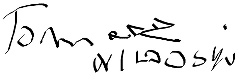 Oświadczenie wnioskodawcy o wyrażeniu zgody na przetwarzanie danych osobowychWyrażam zgodę na przetwarzanie przez Naczelną Izbę Lekarską z siedzibą w Warszawie moich danych osobowych w podanym we wniosku zakresie niezbędnych do: przeprowadzenia postępowania o przyznanie stypendium Naczelnej Rady Lekarskiej, wypłaty i rozliczenia stypendium oraz informowania o działalności Naczelnej Izby Lekarskiej w zakresie przyznawania stypendiów....25.06.2019................................ (data, podpis) Obowiązek InformacyjnyAdministrator DanychZgodnie z art. 13 rozporządzenia Parlamentu Europejskiego i Rady (UE) 2016/679 z 27 kwietnia 2016 r. w sprawie ochrony osób fizycznych w związku z przetwarzaniem danych osobowych i w sprawie swobodnego przepływu takich danych oraz uchylenia dyrektywy 95/46/WE (ogólne rozporządzenie o ochronie danych)  (Dz. Urz. UE L 119 z 04.05.2016) informuję, iż administratorem Państwa danych osobowych jest Naczelna Izba Lekarska z siedzibą w Warszawie ul. Sobieskiego 110, 00-764 Warszawa.Podstawa prawna i cel przetwarzania danych osobowychPaństwa dane osobowe przetwarzane będą w celu przeprowadzenia postępowania o przyznanie stypendium Naczelnej Rady Lekarskiej, wypłaty i rozliczenia stypendium, na podstawie art. 6 ust. 1 lit. a RODO a w przypadku jego przyznania, również w celach finansowo – księgowych na podstawie art.6 ust 1 lit c RODO. Podanie danych osobowych zawartych w formularzu zgłoszeniowym jest dobrowolne, stanowi jednak wymóg przyznania stypendium Naczelnej Rady Lekarskiej i jest konieczne do jego wypłaty i rozliczenia. Podany numer telefonu może nam posłużyć do kontaktu z Państwem jeśli zajdzie taka potrzeba, jednak podanie tych danych nie jest warunkiem koniecznym przyznania stypendium. Państwa imię i nazwisko wraz z przygotowanym sprawozdaniem merytorycznym z odbytego stażu może zostać zamieszczone na stronie internetowej Naczelnej Izby Lekarskiej w celach informacyjnych i sprawozdawczych z działalności stypendialnej Naczelnej Izby Lekarskiej.Odbiorcy danychPodmioty, którym powierzono przetwarzanie Państwa danych osobowych, należą do kategorii dostawców rozwiązań infrastrukturalnych oraz podwykonawców . Podmioty te mogą przetwarzać Państwa dane osobowe w myśl RODO w Państwie Trzecim. Podmioty te mogą również wykorzystywać do przetwarzania Państwa danych osobowych dalsze podmioty, które przetwarzać je będą w państwie trzecim. W przypadku przekazywania danych osobowych poza Europejski Obszar Gospodarczy administrator zapewni, aby dane były przekazywane z zapewnieniem odpowiednich standardów zabezpieczeń  (standardowe klauzule umowne, wiążące reguły korporacyjne)Okres przetwarzania danychPodane przez Państwa dane osobowe będą przechowywane jedynie przez okres niezbędny tj.w przypadku osób, którym nie zostało przyznane stypendium NRL – przez okres 1 roku od daty zakończenia postępowania o udzielenie stypendium, w przypadku osób, którym przyznano stypendium - przez okres kiedy wydatki związane z przyznaniem i wypłatą stypendium mogą być kontrolowane na mocy przepisów prawa tj. przez okres 5 lat od daty przedstawienia rozliczenia stypendium NRL. Prawa osób, których dane są przetwarzanePrzysługuje Państwu prawo dostępu do treści swoich danych oraz prawo ich sprostowania, ograniczenia przetwarzania, prawo wniesienia sprzeciwu, oraz prawo do cofnięcia zgody w dowolnym momencie bez wpływu na zgodność z prawem przetwarzania, którego dokonano na podstawie zgody przed jej cofnięciem.Jeżeli uważają państwo, że dane osobowe są przetwarzane z naruszeniem przepisów RODO, można wnieść skargę do Prezesa Urzędu Ochrony Danych Osobowych, ul. Stawki 2, 00-193 Warszawa.Jeśli potrzebują Państwo dodatkowych informacji związanych z ochroną danych osobowych lub chcą Państwo skorzystać z przysługujących praw, można skontaktować się z Inspektorem Ochrony Danych Osobowych (e-mail: iod@hipokrates.org).Oświadczam , że zapoznałem się z klauzulą informacyjną.26.05.2019…………………………………………….Data i podpisKategoria PunktacjaWynik: 
Lekarskiego Egzaminu Końcowego/Państwowego 
Lekarsko-Dentystycznego Egzaminu Końcowego/Państwowego Państwowego Egzaminu Specjalizacyjnego

85 pkt


(Wypełnia wnioskodawca)Doświadczenie zawodowe (Wypełnia wnioskodawca):
………………………………………………………..w trakcie specjalizacji … 
realizowanie szkolenia specjalizacyjnego w ośrodku nieakademickim. za ukończenia studiów podyplomowych powiązanych tematycznie z ochroną zdrowia 

3 pkt 
2pkt 
1 pkt 
łącznie: 6 pkt (Wypełnia wnioskodawca)Doświadczenie naukowe (Wypełnia wnioskodawca):
tytuł doktora nauk medycznych lub nauk o zdrowiu
każda praca naukowa opublikowana wczasopiśmie z współczynnikiem oddziaływania IF (niewięcej jednak niż 2 pkt łącznie)
każda praca naukowa opublikowana wczasopiśmie bez współczynnika oddziaływania IF (niewięcej jednak niż 2 pkt łącznie)ogłoszenie zjazdowe/prezentacje plakatu nazjeździe/konferencji/kongresie międzynarodowym (niewięcej jednak niż 2 pkt łącznie)ogłoszenie zjazdowe/prezentacje plakatu nazjeździe/konferencji/kongresie krajowym (nie więcejjednak niż 2 pkt łącznie)…………………………………………….…
2 pkt 



1x1pkt 




2 x 0,5 pkt 




1x1 pkt 



2x0,5 pkt 


łącznie: 6
(Wypełnia wnioskodawca)Kursy i staże zawodowe (Wypełnia wnioskodawca):
…2 p – odbyty staż zawodowy zagraniczny
Staż w Klinice Położnictwa w Berlinie
Staż w Klinice Ginekologii w Hadze 1p – odbyty kurs zawodowy zagraniczny
Kurs Laparoskopii w Paryżu 
Kurs Histeroskopii w Madrycie
Kurs Laparoskopii w Pradze 0,5 p – odbyty staż zawodowy polski
brak 
0,25 p – odbyty kurs zawodowy polski..…………
Kurs USG w Warszawie 
Kurs KTG we Wrocławiu 

2x2 pkt 


3x1pkt 0x0,5 pkt 2x 0,25 pkt Łącznie: 5 pkt 
(Wypełnia wnioskodawca)Nazwa placówki, kursu, warsztatu (Wypełnia wnioskodawca): 
Klinika Położniczo Ginekologiczna w Barcelonie  
Adres: ul. Lekarska 123/11    50-324  Barcelona  

(Wypełnia Komisja Stypendialna NRL)Uzasadnienie wyboru placówki, kursu, warsztatu oraz spodziewane korzyści dla aplikującego (Wypełnia wnioskodawca) : Każdy położnik aby móc prawidłowo pracować na Sali porodowej musi się wyszkolić w prawidłowym postępowaniu w sytuacjach szczególnych które mogą pojawić się w trakcie pracy. /TEST PRZYKŁADOWY/  !!(Wypełnia Komisja Stypendialna NRL)